Załącznik nr 6 do SIWZ – Wzór umowyNr sprawy: PKS S.A. 1/2019UMOWA GENERALNA UBEZPIECZENIANr ……..W ZAKRESIEKompleksowego ubezpieczenia majątku firmy, odpowiedzialności cywilnej oraz floty pojazdów na lata 2020-2021Zawarta w dniu ............2019r. w Sokołowie Podlaskim pomiędzy :Przedsiębiorstwem Komunikacji Samochodowej „SOKOŁÓW" w Sokołowie Podlaskim S.A. z siedzibą w Sokołowie Podlaskim przy ulicy Ząbkowskiej 2 wpisanym do rejestru przedsiębiorców Krajowego Rejestru Sądowego prowadzonego przez Sąd Rejonowy dla M. St. Warszawy z siedzibą w Warszawie, XIV Wydział Gospodarczy Krajowego Rejestru Sądowego, pod numerem KRS: 0000036783, REGON 000617195, o numerze NIP 823-000-10-88, i kapitale zakładowym 3 537 000 zł opłaconym w całości, zwanym dalej „Ubezpieczającym” reprezentowaną przez:Mirosław Szwinto   - Prezes Zarządu- Zwanym dalej Ubezpieczającyma…………………………………. …………..z siedzibą w ………………., przy ul. ……………, wpisanym do rejestru przedsiębiorców Krajowego Rejestru Sądowego prowadzonego przez Sąd ………………………, ………….. z siedzibą w………., …….. Wydział Gospodarczy Krajowego Rejestru Sądowego pod numerem KRS ………………., REGON ……………,  o numerze NIP ………………………, i kapitale zakładowym …………………………. zł ……………………………………………………………………………………………………reprezentowanym przez:………………………………….………………………….   ……………………………………..zwanym dalej Ubezpieczycielem.Na podstawie przepisów Ustawy z dnia 29 stycznia 2004 r. Prawo zamówień publicznych   (t.j. Dz.U. z 2019 poz. 1843.) zwanej dalej Ustawą oraz w wyniku rozstrzygnięcia postępowania w trybie przetargu nieograniczonego o udzielenie zamówienia publicznego na usługę „Kompleksowego ubezpieczenie majątku spółki, odpowiedzialności cywilnej oraz floty pojazdów na lata 2020- 2021” dla Przedsiębiorstwa Komunikacji Samochodowej „SOKOŁÓW" w  Sokołowie Podlaskim S.A.”  zostaje zawarta umowa generalna-o następującej treści:1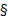 Postanowienia ogólneUmowa Generalna, zwana dalej Umową reguluje prawa i obowiązki Stron oraz zasad współpracy pomiędzy Ubezpieczycielem a Ubezpieczającym związane z zawieraniem oraz realizacją umów ubezpieczeń majątkowych.Na podstawie niniejszej umowy Ubezpieczyciel udziela Ubezpieczonemu ochrony ubezpieczeniowej              w zakresie określonym w przedmiocie i zakresie określonym przez Zamawiającego w odniesieniu                do wszystkich miejsc prowadzonej działalności.Przedmiotem umów ubezpieczenia zawieranych w ramach niniejszej Umowy są:Ubezpieczenia mienia od wszystkich ryzyk (all risk)  Ubezpieczenia mienia od kradzieży z włamaniem i rabunkuUbezpieczenie szyb i przedmiotów szklanych od stłuczenia.Ubezpieczenie odpowiedzialności cywilnej z tytułu prowadzonej działalności i posiadanego mienia.Obowiązkowe ubezpieczenie Odpowiedzialności Cywilnej posiadaczy pojazdów mechanicznych (OC)Ubezpieczenie Auto Casco pojazdów mechanicznych (AC).Ubezpieczenie OC komunikacyjne pojazdów mechanicznych w ruchu zagranicznym „Zielona Karta”.Ubezpieczenia Następstw Nieszczęśliwych Wypadków kierowcy i pasażerów (NNW)Ubezpieczenie Assistance pojazdów mechanicznych (ASS)W przypadku konieczności zawarcia umów uzupełniających dla konkretnych rodzajów ubezpieczeń sporządzone zostaną odpowiednie aneksy określające szczegółowo przedmiot, zakres i termin udzielanej ochrony ubezpieczeniowej. Wszelkie ubezpieczenia uzupełniające kalkulowane będą w/g stawek określonych w załączniku nr 1 do umowy.Ubezpieczający może zrezygnować z konkretnego rodzaju ubezpieczenia wymienionego w § 1 ust 3                w pełnym roku kalendarzowym.§ 2Zawarcie umowy ubezpieczenia i okres ubezpieczeniaNiniejsza Umowa zawarta zostaje na okres 24 miesięcy, od dnia 01.01.2020 do dnia 31.12.2021,  Ubezpieczyciel wystawi polisy ubezpieczeniowe potwierdzające zawarcie umów ubezpieczenia na 12 miesięczny okres ubezpieczenia.Ubezpieczyciel akceptuje wystawienie polis na okres krótszy niż 12 miesięczny okres ubezpieczenia, z naliczeniem składki co do dnia za faktyczny okres ochrony, wg stawek zgodnych ze złożoną ofertą bez stosowania składki minimalnej z polisy.Ubezpieczyciel potwierdzi objęcie pojazdu ochroną ubezpieczeniową wystawiając indywidualną polisę dla każdego pojazdu oraz dodatkowy certyfikat potwierdzający zawarcie obowiązkowego ubezpieczenia odpowiedzialności cywilnej posiadaczy pojazdów mechanicznych dla danego pojazdu.Ubezpieczyciel zobowiązany jest do wystawienia umów ubezpieczenia nie później niż w terminie do 10 dni od początku okresu ubezpieczenia.Do czasu wystawienia polis ubezpieczeniowych, Ubezpieczyciel potwierdza fakt udzielenia ochrony poprzez wystawienie noty pokrycia. § 3Zakres ochrony ubezpieczeniowejZakres ubezpieczeń zawartych w niniejszej Umowie określony jest szczegółowo w załączniku nr 1 do SIWZ.  Wszelkie warunki określone w Specyfikacji Istotnych Warunków Zamówienia oraz złożonej ofercie przetargowej przez Wykonawcę mają pierwszeństwo przed postanowieniami zawartymi w ogólnych warunkach ubezpieczenia. Strony ustalają, że w razie rozbieżności pomiędzy warunkami ubezpieczenia wynikającymi z w/w postanowień strony przyjmą do stosowania takie rozwiązanie, które będzie korzystniejsze dla Ubezpieczającego.W sprawach nie uregulowanych niniejszą umową i klauzulami dołączonymi do umów ubezpieczeniowych mają zastosowanie odpowiednie postanowienia ogólnych warunków ubezpieczenia Ubezpieczyciela tj.:OWU ……………………………………………………………………………………………..OWU ……………………………………………………………………………………………..OWU ……………………………………………………………………………………………..Integralną częścią niniejszej umowy jest:Specyfikacja Istotnych Warunków zamówienia wraz z załącznikami opatrzona sygnaturą PKS S.A. 1/2019Złożona oferta przetargowa przez Wykonawcę z dnia 06.12.2019§ 4Płatności składki i zwrot niewykorzystanej składkiSkładka ubezpieczeniowa naliczana będzie z zastosowaniem stawek określonych w załączniku nr 1 do umowy zgodnej ze złożoną ofertą.Dzień rozpoczęcia udzielania ochrony ubezpieczeniowej określony zostanie każdorazowo w polisie.Ubezpieczający zapłaci składkę ubezpieczeniową na podstawie polis wystawionych i dostarczonych przez Ubezpieczyciela za dany okres ubezpieczenia.Składka za udzielaną ochronę ubezpieczeniową będzie płatna w 4 ratach w terminie 30 dni liczonym od dnia wystawienia polisy lub wg poniższego harmonogramu: 1 rata 	płatna do dnia 		31.01.2020 2 rata 	płatna do dnia 		30.03.2020 3 rata 	płatna do dnia 		30.09.2020 4 rata 	płatna do dnia 		20.12.2020 5 rata 	płatna do dnia 		31.01.20216 rata 	płatna do dnia 		30.03.20217 rata 	płatna do dnia 		30.09.20218 rata 	płatna do dnia 		20.12.2021Ubezpieczyciel na wniosek Ubezpieczającego dokona wyrównania okresu ubezpieczeń na poszczególne ryzyka wraz z kończącym się okresem rozliczeniowym i rozpoczynającym nowym.Zwrot składki ubezpieczeniowej naliczany będzie w systemie pro rata temporis za okres niewykorzystany, bez potrącenia kosztów manipulacyjnych.Kwota z tytuł zwrotu składki zostanie przelana na wskazany rachunek bankowy, z którego została ona uprzednio opłacona. Zmiana numeru konta bankowego nie stanowi zmiany Umowy i jest skuteczna z chwilą poinformowania Ubezpieczyciela o numerze rachunku właściwym dla dokonania zwrotu składki ubezpieczeniowej.Nieopłacenie przez Ubezpieczającego kolejnej raty składki w terminie 30 dni od początku okresu ubezpieczenia bądź ustalonej w umowie ubezpieczenia nie powoduje ustania odpowiedzialności Ubezpieczyciela.Za dzień opłacenia składki uważa się dzień obciążenia rachunku bankowego Ubezpieczającego. § 5Ubezpieczyciel zobowiązuje się przyjąć do ubezpieczenia mienie zgłaszane w trakcie trwania umowy przez Ubezpieczającego na warunkach i stawkach w Specyfikacji Istotnych Warunków Zamówienia i złożonej ofercie.§ 6Likwidacja szkódUbezpieczony zobowiązany jest do zawiadamiania wykonawcy o zajściu zdarzenia objętego ochroną ubezpieczeniową w terminie do 7 dni roboczych od chwili powzięcia informacji o tym zdarzeniu.Ubezpieczyciel zobowiązany jest, w terminie 7 dni od otrzymania zgłoszenia, pisemnie poinformować Zamawiającego o przyjęciu zgłoszenia roszczenia oraz określić tryb postępowania i dokumenty niezbędne do ustalenia okoliczności zdarzenia powodującego roszczenie, odpowiedzialności Ubezpieczyciela, wysokości świadczenia, a także podjąć czynności związane z ustaleniem stanu faktycznego zdarzenia, zasadności zgłoszonych roszczeń i wysokości odszkodowania / świadczenia w tym dokonać oględzin pojazdu lub powiadomić o rezygnacji z oględzin.Ubezpieczyciel przejmuje na siebie proces likwidacji szkód spowodowanych przez sprawców ubezpieczonych       u innych ubezpieczycieli na zasadzie Bezpośredniej Likwidacji Szkód w zakresie odszkodowań obowiązkowych ubezpieczeń komunikacyjnych łącznie z ich wypłatą.  § 7Kontakty pomiędzy Ubezpieczającym a Ubezpieczycielem w realizacji umowy.1. ze strony Ubezpieczającego – broker ubezpieczeniowy:Lex Life Brokers Sp. z o.o. z siedzibą w Siedlcach przy ul. Wojskowej 18Kontakt:Tel.: +48 666 47 44 40; E-mail: biuro@lexlifebrokers.waw.pl§ 8Strony zastrzegają sobie możliwość zmiany warunków Umowy w trakcie jej trwania.Strony ustalają, że Ubezpieczający przewiduje w okresie trwania umowy możliwość rozszerzenie zakresu      i rozmiaru ochrony ubezpieczeniowej swojego majątku.W przypadku wzrostu majątku w okresie trwania umowy, Ubezpieczający przewiduje możliwość udzielenia zamówień uzupełniających w trybie z wolnej ręki, których wartość nie przekroczy 50 % wartości zamówienia podstawowego.§ 9Wierzytelności wynikające z niniejszej umowy a dotyczące rozliczeń między Ubezpieczającym                               i Ubezpieczycielem nie mogą być zbyte na rzecz osób trzecich bez zgody obu stron.§ 11Wszelkie zmiany warunków niniejszej Umowy Generalnej oraz umów ubezpieczenia wymagają formy pisemnej pod rygorem nieważności.§ 12W sprawach nieuregulowanych postanowieniami niniejszej umowy mają zastosowanie przepisy Ustawy z dnia 23 kwietnia 1964 r. Kodeks cywilny oraz aktów wykonawczych do niej (Dz. U. z 2019 r. poz. 1145).§ 13Powództwo o roszczenie wynikające z umowy ubezpieczenia Ubezpieczony może wytoczyć według przepisów o właściwości ogólnej albo przed sąd właściwy dla miejsca zamieszkania lub siedziby Ubezpieczającego, Ubezpieczonego lub uprawnionego z umowy ubezpieczenia.§ 14Umowę sporządzono w dwóch jednobrzmiących egzemplarzach, po jednym egzemplarzu dla każdej ze stron.……………………………….				…………………………………………..	Ubezpieczyciel						  	      UbezpieczającyZałącznik nr 1do Umowy Ubezpieczenia Generalnego nr …. na Kompleksowe ubezpieczenie majątku firmy, odpowiedzialności cywilnej oraz floty pojazdów na lata 2020-2021Zawartej w dniu ............2019rW związku z zawartą Umową i złożoną ofertą - Ubezpieczyciel oświadcza, że podczas obowiązywania Umowy będzie stosował w stosunku do ryzyk zawartych w ofercie w zakresie ubezpieczeń następujące stawki i składki: W zakresie ubezpieczenia majątkowych i odpowiedzialności cywilnej:W zakresie ubezpieczeń komunikacyjnych……………………………….				…………………………………………..	Ubezpieczyciel						  	      UbezpieczającyLp.Przedmiot ubezpieczeniaSkładka roczna 
w PLN lub % sumy ubezpieczenia1.Ubezpieczenie mienia od ognia i innych zdarzeń losowych2.Ubezpieczenie mienia od kradzieży z włamaniem i rabunku4.Ubezpieczenie szyb i innych przedmiotów od stłuczeń5.Ubezpieczenie odpowiedzialności cywilnej z tytułu prowadzonej działalności gospodarczej i posiadanego mienia Ubezpieczenie OCUbezpieczenie OCUbezpieczenie OCUbezpieczenie OCUbezpieczenie OCLp.Rodzaj pojazduRodzaj pojazduRodzaj pojazduSkładka roczna w PLN 1.Samochód osobowySamochód osobowySamochód osobowy2.Samochód ciężarowy do 3,5tSamochód ciężarowy do 3,5tSamochód ciężarowy do 3,5t3.Samochód specjalistycznySamochód specjalistycznySamochód specjalistyczny4.AutobusAutobusAutobusUbezpieczenie AC/KR 
Ubezpieczenie AC/KR 
Ubezpieczenie AC/KR 
Ubezpieczenie AC/KR 
Ubezpieczenie AC/KR 
Lp.Rodzaj pojazduRodzaj pojazduRodzaj pojazdu% sumy ubezpieczenia1.Samochód osobowySamochód osobowySamochód osobowy2.Samochód ciężarowy do 3,5tSamochód ciężarowy do 3,5tSamochód ciężarowy do 3,5t3.Samochód specjalistycznySamochód specjalistycznySamochód specjalistyczny4.AutobusAutobusAutobusRozszerzenie o kradzież na terytorium byłego ZSRR m.in. Białoruś, Ukraina, Mołdawia, RosjaRozszerzenie o kradzież na terytorium byłego ZSRR m.in. Białoruś, Ukraina, Mołdawia, RosjaRozszerzenie o kradzież na terytorium byłego ZSRR m.in. Białoruś, Ukraina, Mołdawia, RosjaRozszerzenie o kradzież na terytorium byłego ZSRR m.in. Białoruś, Ukraina, Mołdawia, RosjaStała suma ubezpieczeniaStała suma ubezpieczeniaStała suma ubezpieczeniaStała suma ubezpieczeniaUbezpieczenie NNWUbezpieczenie NNWUbezpieczenie NNWUbezpieczenie NNWUbezpieczenie NNWLp.Rodzaj pojazduRodzaj pojazduRodzaj pojazduSkładka roczna w PLN1.Samochód osobowySamochód osobowySamochód osobowy2.Samochód ciężarowy do 3,5tSamochód ciężarowy do 3,5tSamochód ciężarowy do 3,5t3.Samochód specjalistycznySamochód specjalistycznySamochód specjalistyczny4.AutobusAutobusAutobusZIELONA KARTA - ZKZIELONA KARTA - ZKZIELONA KARTA - ZKZIELONA KARTA - ZKZIELONA KARTA - ZKLp.Rodzaj pojazduRodzaj pojazduRodzaj pojazduSkładka roczna w PLN1.Samochód osobowySamochód osobowySamochód osobowy2.Samochód ciężarowy do 3,5tSamochód ciężarowy do 3,5tSamochód ciężarowy do 3,5t3.Samochód specjalistycznySamochód specjalistycznySamochód specjalistyczny4.AutobusAutobusAutobusASSISTANCE - ASSASSISTANCE - ASSASSISTANCE - ASSASSISTANCE - ASSASSISTANCE - ASSLp.Wariant Zakres Limit holowaniaSkładka roczna w PLN1.Wariant I bezpłatny2.Wariant II 3.Wariant II